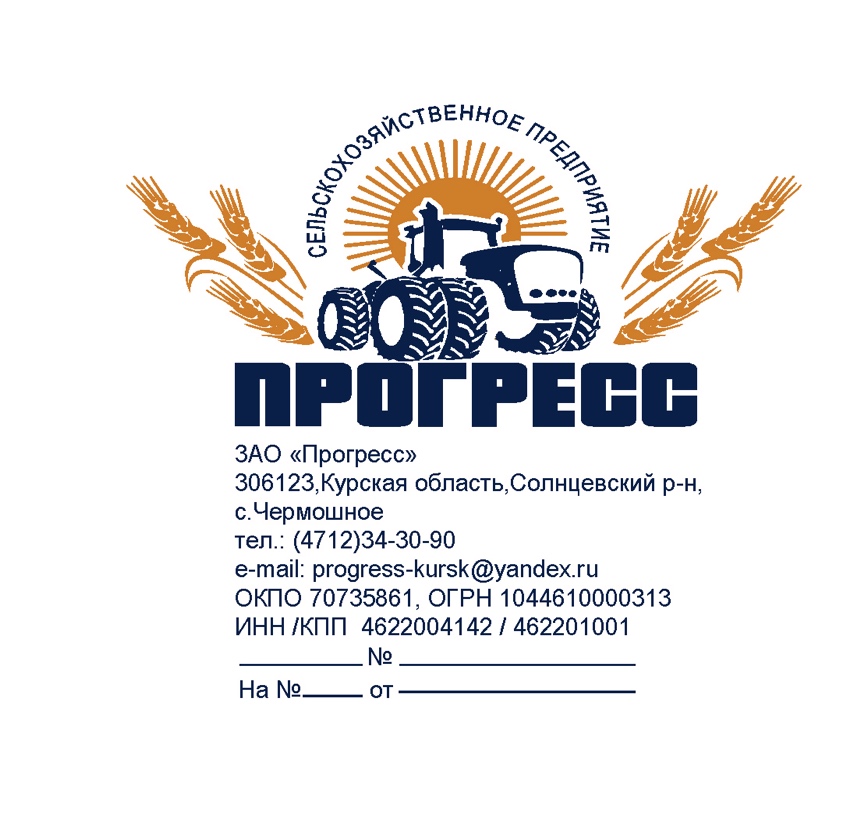 Кому: Управление аграрной политики Администрации Солнцевского района Курской областиУведомление
В соответствии с постановлением Администрации Курской области от 05.08.2019 №726-па «Об утверждении плана мероприятий («дорожной карты») по предупреждению гибели пчел на территории Курской области в результате массового отравления «химической интоксикации)» направляем Вам настоящее уведомление о следующих агрохимических работах по уходу за сельскохозяйственными посевами предприятия ЗАО «Прогресс»:На земельных участках расположенных в границах Ивановского сельсовета с 11.05.2024 по 13.05.2024 года будет проводиться наземная  обработка посевов кукурузы  в соответствии с графиком работ.Список препаратов, запланированных к применению: Люгер,СЭ- класс опасности для человека – 2, класс опасности для пчел – 3.46:22:161701:5(111,89), 46:22:161701:8(36), 46:22:161701:10(2)(3,01), 46:22:000000:887(1)(5,26), 46:22:161701:9(17,48), 46:22:000000:496(1)(16,52), 46:22:161701:7(51,98), 46:22:000000:496(2)(10,84)Погранично-защитная зона для лета пчел составляет не менее 4-5 км, ограничение лета пчел – не менее 24 часов.Размещение пасек вблизи посевов предприятия, выпас с/х животных и птицы на полях предприятия запрещен.Запланированные к применению пестициды могут вызвать отравление, кожные раздражения, головную боль, общую слабость, а также токсичны для водных организмов.	За подробной информацией обращаться в администрации предприятия.Тел. Для справок:8-905-154-46-71 